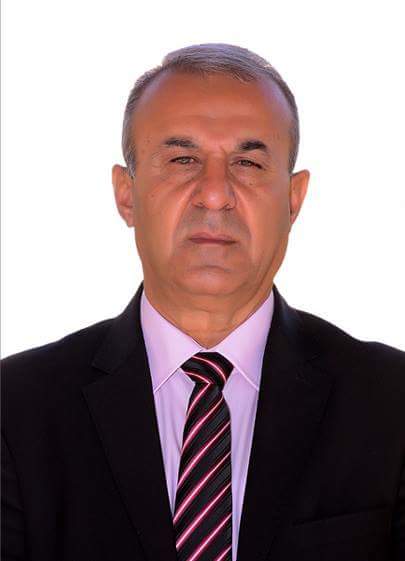 البيانات الشخصية- C.Vالبيانات الشخصية- C.Vالاسم الثلاثي:تحسين علي اسماعيل شيروانى مكان الولادة:جمهورية العراق – محافظة اربيل-قضاء مخمور-ناحية كنديناوةتاريخ الولادة:1/7/ 1960العنوان: جمهورية العراق / محافظة اربيل – جامعة صلاح الدين- كلية التربيةالبدنية وعلوم الرياضةالجنسية:عراقيالحالة الاجتماعية: متزوجالبريد الالكترونيTahsin.sherwani@yahoo.com&Tahsin.sherwani@gmail.com                             Tahsin.ismail@su.edu.krdموبايل:009647504538936اللغات :الكوردية –العربية –الانكليزية   (advanced)المؤهلات العلميةالمؤهلات العلميةالشهاداتالدكتوراه/ كلية التربية الرياضية/جامعة الموصل – العراق  2015    الشهاداتالماجستير / كلية التربية الرياضية/ جامعة صلاح الدين/اربيل- العراق/ 2008الشهاداتالبكالوريوس / كلية التربية / قسم التربية الرياضية/جامعة صلاح الدين- العراق  1995-1996  اللقب العلمياستاذ مساعد دكتورالاختصاصالادارة والتنظيم الرياضي – كرة السلةتاريخ التعين 25-9-1979 البحوث العلميةالبحوث العلميةرسالة الماجستيرأثر استخدام أسلوبي التدريب الذهني في تعلم بعض المهارات الأساسية الهجومية بكرة السلةاطروحة الدكتوراهكفاءة الهيئات الادارية في تقييم الازمات الرياضية إدارياً وإعلامياً على وفق اسلوب الجماعة الاسمية لأندية الدرجة الممتازة بكرة السلة للرجال في اقليم كوردستان-العراقالبحوث المنشورةالبحوث المنشورة1- تأثير التدريب الذهني غير المباشر في التحصيل الحركي لبعض المهارات الأساسية الهجومية بكرة السلة2- تأثير استخدام تلاوة القرآن الكريم فى تطويربعض المهارات الاساسية الهجومية بكرة السلة  للاعبي كرة السلة على الكراسي المتحركة3- تأثير منهج تدريبي مقترح على لاعبي كرة السلة على الكراسي المتحركة لتطوير مهارة المحاورة4- دراسة تحليلية للازمة المالية لأندية الدرجة الممتازة بكرة السلة في اقليم كوردستان-العراق من المنظورالاداري والاعلامي على وفق اسلوب الجماعة الاسمية5- تقويم الازمة الطبية على وفق المنظورالاداري باستخدام  اسلوب الجماعة الاسمية في الهيئات الادارية لأندية الدرجة الممتازة النسائية بكرة السلة في اقليم كوردستان-العراق6- تأثير الاعلام الرياضي على تطوير السياحة الرياضية في اقليم كوردستان-العراق7- دورالاعلام الرياضي في الحد من التعصب الرياضي في اقليم كوردستان-العراق8- ادارة المعرفة وتطبيقاتها لدى اعضاء الهيئة التدريسية في كلية التربية الرياضية/جامعة صلاح الدين – أربيل9- تأثير ادارة الجودة الشاملة على تطوير الرياضة في اقليم كوردستان-العراق10-المتطلبات المادية والبشرية لتطبيق الإدارة الألكترونية في كليات التربية البدنية وعلوم الرياضة في محافظة اربيل11- الكفاءة الادارية لكليات التربية البدنية وعلوم الرياضة في اقليم كوردستان-العراق باستخدام معاييرالجودة الشاملة 1- تأثير التدريب الذهني غير المباشر في التحصيل الحركي لبعض المهارات الأساسية الهجومية بكرة السلة2- تأثير استخدام تلاوة القرآن الكريم فى تطويربعض المهارات الاساسية الهجومية بكرة السلة  للاعبي كرة السلة على الكراسي المتحركة3- تأثير منهج تدريبي مقترح على لاعبي كرة السلة على الكراسي المتحركة لتطوير مهارة المحاورة4- دراسة تحليلية للازمة المالية لأندية الدرجة الممتازة بكرة السلة في اقليم كوردستان-العراق من المنظورالاداري والاعلامي على وفق اسلوب الجماعة الاسمية5- تقويم الازمة الطبية على وفق المنظورالاداري باستخدام  اسلوب الجماعة الاسمية في الهيئات الادارية لأندية الدرجة الممتازة النسائية بكرة السلة في اقليم كوردستان-العراق6- تأثير الاعلام الرياضي على تطوير السياحة الرياضية في اقليم كوردستان-العراق7- دورالاعلام الرياضي في الحد من التعصب الرياضي في اقليم كوردستان-العراق8- ادارة المعرفة وتطبيقاتها لدى اعضاء الهيئة التدريسية في كلية التربية الرياضية/جامعة صلاح الدين – أربيل9- تأثير ادارة الجودة الشاملة على تطوير الرياضة في اقليم كوردستان-العراق10-المتطلبات المادية والبشرية لتطبيق الإدارة الألكترونية في كليات التربية البدنية وعلوم الرياضة في محافظة اربيل11- الكفاءة الادارية لكليات التربية البدنية وعلوم الرياضة في اقليم كوردستان-العراق باستخدام معاييرالجودة الشاملة النشاطات الاكاديمية والمواد التي درًسهاالنشاطات الاكاديمية والمواد التي درًسها-تدريس مادة كرة السلة(عملي) -2009-2014-تدريس مادة التربية الكشفية للمرحلة الاولى من 2010-2017-تدريس مادة كرة السلة للمراحل الاولى والثانية 2010-2017-تدريس مادة كرة السلة للمرحلة الثالثة 2015- 2019-تدريس مادة الادارة والتنظيم الرياضي 2017-2019-تدريس مادة كرة السلة في كلية التربية/قسم التربية الرياضية-جامعة سوران 2005-2007-تدريس مادة التربية الاساسية في كلية تربية مخمور-جامعة صلاح الدين-اربيل.2016-2018-تحكيم لعبة كرة السلة في دوري جامعة صلاح الدين-اربيل  1997-2012-تدريس مادة كرة السلة(عملي) -2009-2014-تدريس مادة التربية الكشفية للمرحلة الاولى من 2010-2017-تدريس مادة كرة السلة للمراحل الاولى والثانية 2010-2017-تدريس مادة كرة السلة للمرحلة الثالثة 2015- 2019-تدريس مادة الادارة والتنظيم الرياضي 2017-2019-تدريس مادة كرة السلة في كلية التربية/قسم التربية الرياضية-جامعة سوران 2005-2007-تدريس مادة التربية الاساسية في كلية تربية مخمور-جامعة صلاح الدين-اربيل.2016-2018-تحكيم لعبة كرة السلة في دوري جامعة صلاح الدين-اربيل  1997-2012المناصب الادارية و الرياضيةالمناصب الادارية و الرياضية-مسؤول للوحدة الرياضية في المعهد الفني /اربيل 1997-2009-مسؤول وحدة الاعلام في الكلية 2009-2017 -رئيس لجنة الصحة والسلامة 2015-2018 -عضو لجنة الامتحانات في الكلية 2016 -2017-رئيس المعسكرات الكشفية للكلية  2012-2017-مسؤول للوحدة الرياضية في المعهد الفني /اربيل 1997-2009-مسؤول وحدة الاعلام في الكلية 2009-2017 -رئيس لجنة الصحة والسلامة 2015-2018 -عضو لجنة الامتحانات في الكلية 2016 -2017-رئيس المعسكرات الكشفية للكلية  2012-2017العضوية في الجمعيات الثقافية والاجتماعية والاعلاميةالعضوية في الجمعيات الثقافية والاجتماعية والاعلاميةعضو في نقابة الصحفيين الرياضيين الدولية. 1995عضو في نقابة الصحفيين الرياضيين الكوردستانية. 1998عضو مؤسس لمركز قرجوغ الثقافي في قضاء مخمور.2003عضو مؤسس لمركز شيروان الثقافي .2015عضو مؤسس لجمعية الباراسايكولوجى.20110رئيس تحرير جريدة ميديا 1999-2000نشر العديد من المقالات العلمية والرياضية في الجرائد والمجلات.المشاركة في العشرات من اللقاءات والمقابلات الرياضية والاعلامية.القاء العديد من السمنارات الثقافية والرياضية في مراكز الشباب والرياضة في اربيل.القاء العديد من السمنارات في الجمعيات النسائية حول الاسعافات الاولية والرياضة.عضو في نقابة الصحفيين الرياضيين الدولية. 1995عضو في نقابة الصحفيين الرياضيين الكوردستانية. 1998عضو مؤسس لمركز قرجوغ الثقافي في قضاء مخمور.2003عضو مؤسس لمركز شيروان الثقافي .2015عضو مؤسس لجمعية الباراسايكولوجى.20110رئيس تحرير جريدة ميديا 1999-2000نشر العديد من المقالات العلمية والرياضية في الجرائد والمجلات.المشاركة في العشرات من اللقاءات والمقابلات الرياضية والاعلامية.القاء العديد من السمنارات الثقافية والرياضية في مراكز الشباب والرياضة في اربيل.القاء العديد من السمنارات في الجمعيات النسائية حول الاسعافات الاولية والرياضة.المشاركة في المؤتمرات العلميةالمشاركة في المؤتمرات العلميةالمشاركة في مؤتمر جامعة صلاح الدين-اربيل 2013 المشاركة في مؤتمر الكويت 2018 المشاركة في مؤتمر كلية التربية البدنية وعلوم الرياضة جامعة صلاح الدين-اربيل- 2019المشاركة في مؤتمر جامعة صلاح الدين-اربيل 2013 المشاركة في مؤتمر الكويت 2018 المشاركة في مؤتمر كلية التربية البدنية وعلوم الرياضة جامعة صلاح الدين-اربيل- 2019الشهادات الرياضيىةالشهادات الرياضيىةشهادة تحكيم (مرشح دولي) في لعبة كرة السلة من قبل الاتحاد الدولي لكرة السلة.2003-الاردنشهادة تحكيم (درجة اولى) في لعبة كرة السلة من قبل الاتحاد العراقي لكرة السلة. 1995شهادة تحكيم (درجة اولى) في لعبة الكرة الطائرة من قبل الاتحاد العراقي للكرة الطائرة.1992شهادة تحكيم (درجة ثانية) في لعبة كرة القدم من قبل الاتحاد العراقي لكرة القدم.1981شهادة المشاركة في الدورات الصحفية(آيريكس).شهادات المشاركة في دورات الصحافة الرياضية في اربيل.شهادة تحكيم (مرشح دولي) في لعبة كرة السلة من قبل الاتحاد الدولي لكرة السلة.2003-الاردنشهادة تحكيم (درجة اولى) في لعبة كرة السلة من قبل الاتحاد العراقي لكرة السلة. 1995شهادة تحكيم (درجة اولى) في لعبة الكرة الطائرة من قبل الاتحاد العراقي للكرة الطائرة.1992شهادة تحكيم (درجة ثانية) في لعبة كرة القدم من قبل الاتحاد العراقي لكرة القدم.1981شهادة المشاركة في الدورات الصحفية(آيريكس).شهادات المشاركة في دورات الصحافة الرياضية في اربيل.المهارات والخبراتالمهارات والخبرات-مهارة استخدام كافة برامج الكومبيوتر(الحاسوب).-مهارة استخدام كافة برامج الكومبيوتر(الحاسوب).الكتب العلمية والثقافية والرياضية المطبوعةالكتب العلمية والثقافية والرياضية المطبوعة 1-حوارات حول القضية الكردية--2000 1-حوارات حول القضية الكردية--20002-ذياننامةى وةرزشوانى جوانةمةرط دكتؤرشاخةوان--20062-ذياننامةى وةرزشوانى جوانةمةرط دكتؤرشاخةوان--20063-هؤزى شيَروانى لةميَذوودا--20093-هؤزى شيَروانى لةميَذوودا--20094-بصراحة--20104-بصراحة--20105-عةلى شون هةلَطر--20115-عةلى شون هةلَطر--20116-الف قصة وقصة--20176-الف قصة وقصة--20177-ياساكانى يارى تؤثى سةبةتة--20117-ياساكانى يارى تؤثى سةبةتة--20118-كارامةكانى تؤثى سةبةتة--20118-كارامةكانى تؤثى سةبةتة--20119-ثلان وئامادةكردنى تيثى تؤثى سةبةتة--20119-ثلان وئامادةكردنى تيثى تؤثى سةبةتة--2011الكتب المقدمة للطبعالكتب المقدمة للطبع1-ثةروةردةى ديَدةوانى 1-ثةروةردةى ديَدةوانى 2-كارطيَرِيي و ريَكخستنى وةرزشى2-كارطيَرِيي و ريَكخستنى وةرزشى3-ياساكانى تؤثى سةبةتة3-ياساكانى تؤثى سةبةتة4-ميكانيزمى(3)ناوبذيوانى لةتؤثةى سةبةتة4-ميكانيزمى(3)ناوبذيوانى لةتؤثةى سةبةتة5-قاموس الاعلام الرياضي5-قاموس الاعلام الرياضي6-قاموس المصطلحات الرياضية-العلوم النظرية6-قاموس المصطلحات الرياضية-العلوم النظرية7-قاموس المصطلحات الرياضية-الالعاب الجماعية7-قاموس المصطلحات الرياضية-الالعاب الجماعية8-قاموس المصطلحات الرياضية-الالعاب الفردية8-قاموس المصطلحات الرياضية-الالعاب الفردية9-قاموس مصطلحات ذوي الاحتياجات الخاصة9-قاموس مصطلحات ذوي الاحتياجات الخاصة10-قاموس الصطلحات الشائعة بكرة القدم10-قاموس الصطلحات الشائعة بكرة القدم11-قاموس الصطلحات الشائعة بكرة السلة11-قاموس الصطلحات الشائعة بكرة السلة12-يارية فؤلكلؤرية كورديةكان12-يارية فؤلكلؤرية كورديةكان13- وةرزش بؤئافرة تانى دووطيان13- وةرزش بؤئافرة تانى دووطيان14- Top Playes14- Top Playes